Муниципальное дошкольное образовательное учреждение«Детский сад №231»города ЯрославляКонсультация для родителей «Безопасность детей на дороге в летний период»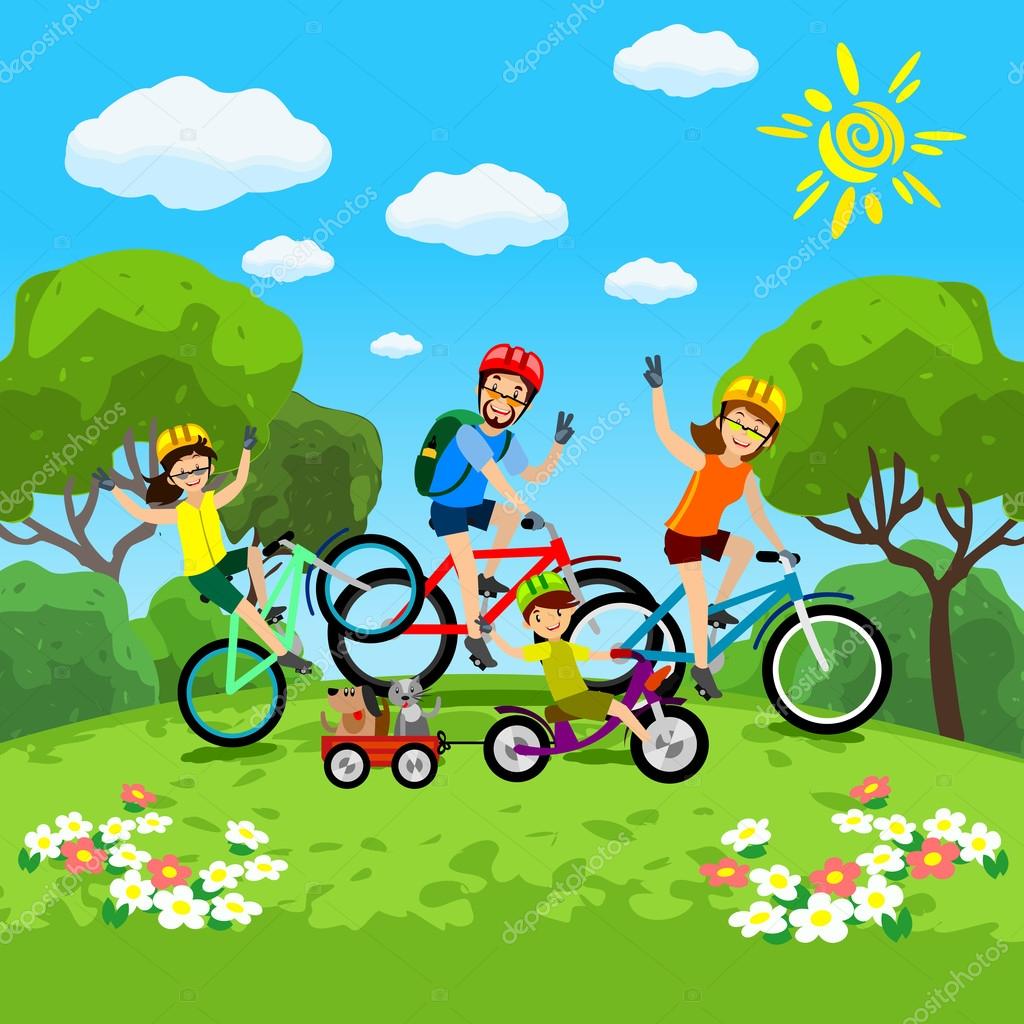 Подготовила: Учитель-дефектолог Розова Е.Е.Лето – отличное время года, для катания на велосипеде или самокате.Важно научить детей соблюдать правила безопасной езды на велосипеде. С первых минут освоения этого транспорта нужно рассказывать ребенку о важных аспектах движения в доступной форме.Первые детские велосипеды на трех колесах, самокаты кроха начинает осваивать с двух лет. Лет с четырех ребенок пересаживается на двухколесный транспорт. Велопрогулки осуществляются в безопасных местах (скверы, парки, тротуары) и под присмотром родителей.Важно, чтобы ребенок выполнял все правила безопасного движения на интуитивном уровне и обладал достаточным мастерством вождения детского велосипеда.С самых ранних лет ребенок должен иметь первые познания правил дорожного движения:— объезжать движущиеся объекты (людей, животных, других участников движения);— замедлять движение на поворотах и при маневрах, когда совершается объезд недвижимых преград на пути (деревья, лавочки и пр.);— избегать выезда на проезжую часть;— объезжать ямы, лужи, канализационные люки;— переходить дорогу только в сопровождении взрослых, обязательно спешившись.-  использовать средство защиты: велосипедный шлем, велосипедные перчатки, очки, наколенники, налокотники.Еще один распространенный вид детского транспорта летом – самокат.Прежде чем научить ребенка кататься на самокате, объясните ему правила катания на нем:- где можно кататься, а где нельзя, напомнить о правилах дорожного движения: не выезжать на проезжую часть, смотреть по сторонам.-расскажите ребенку, что может стать препятствием для самоката, почему важно объезжать ямы, камни, торчащие из земли коряги и пр. -желательно предостеречь ребенка от возможных падений и травм — надеть шлем, наколенники, налокотники, перчатки. Не всегда, конечно, удастся бежать впереди и стелить соломку, но, хотя бы гипотетически, обезопасить неопытного каскадера стоит.Постоянно напоминайте ребёнку о необходимости соблюдения правил дорожного движения, при этом очень важно соблюдать их самим, тем самым, показывая хороший пример.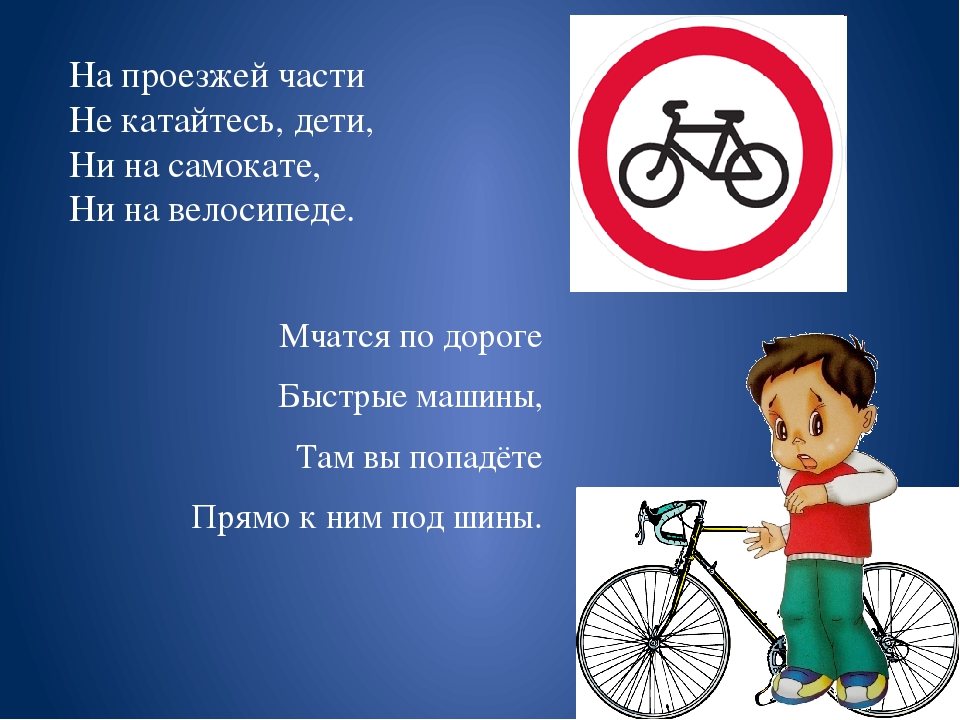 